GMDW-Pfalzc/o: Diakonissen Speyer-Mannheim Hilgardstraße 26
67346 SpeyerTel.: 06232 22-1335Fax: 06232 22-1397tino.satter@diakonissen.dewww.gmdw-pfalz.de         Ihr Ansprechpartner: Tino Satter	                                    (stv. Vorsitzender)           Speyer, 08.05.2017Fortbildung „Fragen rund um’s Mitarbeitervertretungsrecht – Wissenswertes für „neue“ und „alte“ Mitarbeitervertreter“ mit RA Bernhard Baumann-Czichon Nach dem  Anmeldeschluss am 30. Juni 2017 erhalten die Teilnehmer eine Anmeldebestätigung mit der Bitte den Teilnahmebetrag zu überwiesen.Herzliche Grüße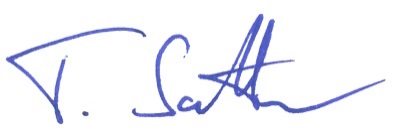 Tino Satter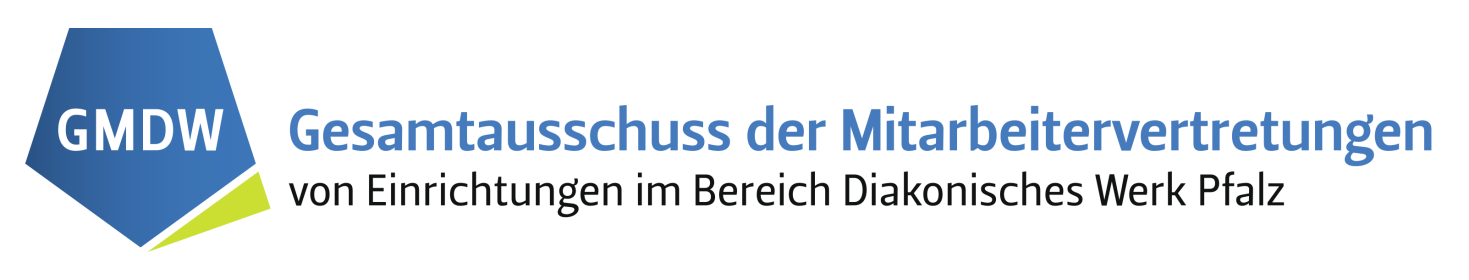 Anmeldung zur Fortbildung „Fragen rund um’s Mitarbeitervertretungsrecht – Wissenswertes für „neue“ und „alte“ Mitarbeitervertreter“ mit RA Bernhard Baumann-Czichon vom Montag 14.08. bis Mittwoch 16.08.2017 im Stiftsgut Keysermühle in KlingenmünsterDatum:Montag, 14. – Mittwoch, 16. August 2017Zeit:Mo, 9.30 – 18.00 h, Di, 9.00 – 18.00 h, Mi, 9.00 – 16.00 h Ort:Stiftsgut Keysermühle, Bahnhofstraße 1, 76889 KlingenmünsterTel. 06349 9939-0, Fax 06349 3452, E-Mail: info@stiftsgut-keysermuehle.de   www.hotel-restaurant-stiftsgut-keysermuehle.deTeilnahmebeitrag: 580,- €   (Übernachtung und Verpflegung, inklusive Arbeitsmaterial)Teilnehmerzahl:23 (nach der Reihenfolge des Eingangs, wir behalten uns vor,                       pro Einrichtung nicht mehr als 2 TeilnehmerInnen zuzulassen)Anmeldeschluss:30. Juni 2017 (per Post, Fax oder Mail s.o.) Referent:Bernhard Baumann-Czichon, Rechtsanwalt und Fachanwalt für Arbeitsrecht

Studium der Rechtswissenschaften in Kiel, Bonn und Bremen. Stipendiat der Friedrich-Ebert-Stiftung.
2. jur. Staatsexamen 1983 in Bremen.
1984-1986 Wissenschaftlicher Mitarbeiter an der Universität Bremen (Projektförderung durch die Hans-Böckler-Stiftung).
Rechtsanwalt in Bremen seit 1984, Fachanwalt für Arbeitsrecht.

Veröffentlichungen:
sgesetz der Konföderation evangelischer Kirchen in Niedersachsen, Kommentar, Bremen, 1996sgesetz der EKD, Kommentar, Bremen 1997http://www.baumann-czichon.de/Themen:Grundlagen des Mitarbeitervertretungsrechts.Beteiligungsrechte und ihre Verfahren im aktuellen Kontext.Grundlagen von Arbeitnehmerschutzvorschriften des allgemeinen Arbeitsrechts.Üben und Umsetzung an Hand praktischer Beispiele. rechtliche und tarifliche Grundlagen der Arbeitszeitgestaltung.Es besteht die Möglichkeit, Probleme aus der Einrichtung einzubringen.…? Themenwünsche der Teilnehmer werden berücksichtigt, wir bitten um Mitteilung bis 30.06.2017 an tino.satter@diakonissen.de  Name, Vorname:____________________________________________________________________________________________________________________Geburtsdatum:____________________________________________________________________________________________________________________Einrichtung:____________________________________________________________________________________________________________________Adresse:____________________________________________________________________________________________________________________Telefon / Fax________________________________________________________E-Mail:____________________________________________________________________________________________________________________Ort, DatumUnterschrift